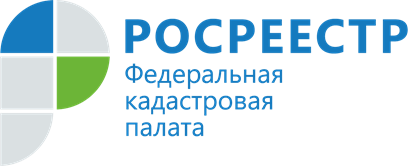 Сведения о Байкало-Ленском заповеднике внесены в ЕГРНВ октябре 2021 года в Единый государственный реестр недвижимости (ЕГРН) внесены сведения о границах особо охраняемой природной территории «Государственный природный заповедник «Байкало-Ленский».Заповедник создан в 1986 году на основании постановления Совета Министров РСФСР «О создании Государственного заповедника "Байкало-Ленский" Главохоты РСФСР в Иркутской области». Он является особо охраняемой природной территорией федерального значения. Его площадь составляет около 660 тыс. га. Заповедник расположен на территории Качугского и Ольхонского районов. «Создание Байкало-Ленского заповедника и внесение сведений о нем в ЕГРН позволит сохранить уникальную природу заповедника и редкие виды флоры и фауны прибайкальского региона», – говорит заместитель директора Кадастровой палаты по Иркутской области Евгения Бутакова.Ознакомиться с границами памятников природы можно при помощи Публичной кадастровой карты. Благодаря интерактивной карте граждане могут посмотреть, пересекается ли определённый земельный участок с особо охраняемой природной территорией. Также не лишним будет уточнить вид разрешенного использования земельного участка и категорию его земель, поскольку именно эти параметры определяют вид деятельности, которую можно будет на нем вести. Контакты для СМИ:Пресс-служба Кадастровой палаты по Иркутской области+7 (3955) 58-15-74 (добавочный 2211) Хильченко Евгенияfgbu_pressa@38.kadastr.ru664007, Иркутск, Софьи Перовской, 30 